City, University of London - NMH Rates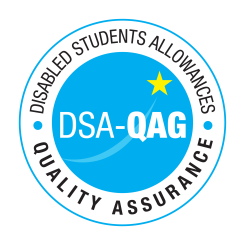 Period covered - 01/04/2018 through to 31/03/2019  The table below shows NMH rates. The greyed out cells indicate that the NMH provider does not offer these services. Note: NMH Support Rates shown per hour in the table below.Standard Rate (in-person)Standard Rate (in-person)Standard Rate (in-person)Distance Learning only (in-person, in-home)Distance Learning only (in-person, in-home)Distance Learning only (in-person, in-home)Remote Delivery (e.g. Facetime/Skype or similar) OnlyRemote Delivery (e.g. Facetime/Skype or similar) OnlyRemote Delivery (e.g. Facetime/Skype or similar) OnlyBand 1 Support AssistantsNetVATTotalNetVATTotalNetVATTotalPractical Support AssistantLibrary Support AssistantReaderScribeWorkshop / Laboratory AssistantSighted GuideProof ReaderBand 2 Enhanced Support AssistantsStudy Assistant Examination Support WorkerManual Note TakerBand 4 Specialist Access and Learning FacilitatorsSpecialist Mentor (Mental Health Condition) 60.0060.0060.0060.00Specialist Mentor (AS) 60.0060.0060.0060.00Specialist One-to-One Study Skills Support (SpLD) 60.0060.0060.0060.00Specialist One-to-One Study Skills Support (AS) 